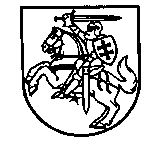 MARIJAMPOLĖS „SMALSUČIO“ PRAIDNĖ MOKYKLADIREKTORIUSĮSAKYMASDĖL MARIJAMPOLĖS MARIJAMPOLĖS „SMALSUČIO“ PRADINĖS MOKYKLOS  SUPAPRASTINTŲ VIEŠŲJŲ   PIRKIMŲ TAISYKLIŲ  PATVIRTINIMO2015  m. sausio 2 d.  Nr. V-2MarijampolėVadovaudamasi Lietuvos Respublikos Viešųjų pirkimų įstatymu (Žin., 1996, Nr. 84-2000; 2006, Nr. 4-102; 2008, Nr. 81-3179; 2009, Nr. 93-3986; 2010, Nr. 25-1174; Nr. 25-1175; Nr. 158-8018; Nr. 158-8019; 2011, Nr. 2-36; Nr. 85-4133; Nr. 85-4137; Nr. 123-5813;  Nr. 139-6548; 2012, Nr. 39-1921; Nr. 82-4264; 2013, Nr. 11-510; Nr. 112-5575; 2014, Nr. 2014-13566;)  (toliau – Viešųjų pirkimų įstatymas) ir kitais pirkimus reglamentuojančiais teisės aktais:1. T v i r t i n u  Marijampolės „Smalsučio“ pradinės mokyklos supaprastintų viešųjų pirkimų  taisyklių naują redakciją (pridedama).2. P a v e d u sekretorei Sandrai Papečkienei, atsakingai už administravimą Centrinėje Viešųjų pirkimų informacinėje sistemoje, skelbti viešuosius pirkimus, pirkimų iniciatoriams ir pirkimo organizatoriams vadovautis patvirtintomis supaprastintų viešųjų pirkimų taisyklėmis. 4. P r i p a ž į s t u  netekusiu galios 2014 m. kovo 3 d. Nr. V-12  „Dėl supaprastintų viešųjų pirkimų  taisyklių patvirtinimo“. Direktorė                                                                                                                      Rima MarozienėSusipažinome:Sandra Papečkienė		Rūta Matusevičienė		Edita Valinčienė2015-     -  			2015-    -			2015-     -Nijolė Budreikienė		Arvydas Gudynas2015-     -			2015-     -